Un rite, un chantComme elle est heureuse et bénie(VP [V] 293-1 / CNA 618)Promotion CELPS 2001Critères de choixRite et assemblée« Le couple rite-assemblée est sous-jacent au couple texte-musique mais il est plus radical, car le rite est "pour" l’assemblée mais il n’existe que "par" l’assemblée. »Convenance liturgiquePour quel temps liturgique ? Avent-NoëlSi ce chant peut convenir à certaines fêtes mariales, il sera aussi bien adapté aux temps de l’Avent et Noël qui honorent plus particulièrement Marie, à la lumière des mystères joyeux de l’Incarnation.Quelle attitude spirituelle ? Contemplation et action de grâcesCe chant propose une méditation simple et contemplative des différentes dispositions intérieures qui ont été celles de Marie, de l’Annonciation à la naissance du Sauveur « sur le foin d’une étable. » Toutefois, il nous conduit aussi plus loin, jusqu’à l’action de grâce pour celle qui a su ne pas en rester au regard porté sur l’Enfant mais nourrir en son cœur l’attitude plus essentielle recommandée plus tard par son Fils à chacun de ses disciples : veiller sur sa Parole et la faire grandir en son cœur (cf. Luc 11, 27-28).Pour quel rite liturgique ? Action de grâcePlutôt que pour la communion (comme l’indique la partition), ce chant conviendrait mieux en action de grâce après la communion, unissant ainsi intimement l’intériorisation de la Parole et du Corps du Christ, comme Marie.Convenance ecclésiale : « L’Assemblée, sujet premier de la célébration. »À quelle assemblée peut convenir ce chant ?Pour tout type d’assemblée, paroissiale et monastique.Texte et musiqueConvenance textuelle et musicale - Mise en œuvreLa musique de ce chant nous accompagne dans le mouvement spirituel avec une sérénité, une douceur mais aussi une assurance parfaitement en écho avec le texte.
Les couplets destinés à un soliste ou un petit groupe de chanteurs est méditatif, contemplatif : le chant se déploie lentement en partant de la quarte initiale RE/SOL.
Il prépare l’envol du refrain par lequel l’assemblée s’approprie l’attitude de Marie qui nous montre le chemin vers la Parole du Seigneur.
Les couplets sont invitation, le refrain est réponse. C’est le mouvement fondamental de tout chant liturgique.Convenance vocale et corporelleCe chant se chante comme on contemplerait un mystère du chapelet, le sourire aux lèvres, le regard léger et lumineux, très intériorisé. En suivant le tempo proposé, on sera bien à l’aise en respirant après chacune des lignes du texte.*****Sources bibliques : Lc 1, 26-38 ; 2, 1-19 ; 11, 27-28.Texte : R.P. Didier Rimaud, s.j. (1922-2003) / © CNPLMusique : Jacques Berthier (1923-1994)Éditeur : Studio SM, 1986.À écouter : Comme elle est heureuse et bénie (Jacques Berthier – Anthologie, ADF-Bayard Musique, 2014)Partition : SECLI	QR code du SECLI :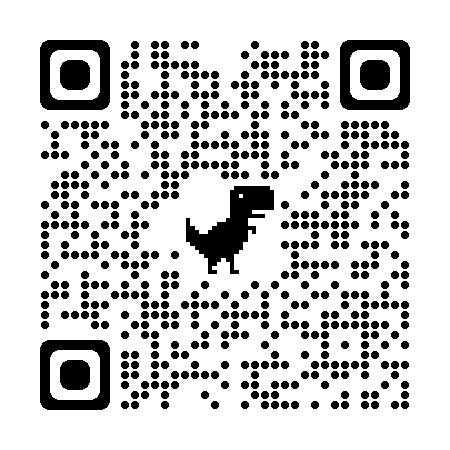 Autre version : V 45-31-2	compositeur : Ernest Bohn / éditeur : Caecilia, 2003.